              ҠАРАР                                                                                           РЕШЕНИЕ           «29»  июнь  2016й                           № 10 -2                                 «29»  июня 2016гОб утверждении Положения о порядке сообщения лицами, замещающими муниципальные должности Совета сельского поселения Волковский  сельсовет муниципального района Благовещенский район Республики Башкортостан, о возникновении личной заинтересованности при исполнении должностных обязанностей, которая приводит или может привести к конфликту интересов      В соответствии с частью 4.1 статьи 12.1 Федерального закона от 25.12.2008 №273-ФЗ (ред. от 15.02.2016) «О противодействии коррупции», статьей 6 Закона Республики Башкортостан от 13.07.2009 №145-з (ред. от 06.07.2012) «О противодействии коррупции в Республике Башкортостан», Уставом сельского поселения Волковский  сельсовет муниципального района Благовещенский район Республики Башкортостан  Совет сельского поселения Волковский сельсовет муниципального района Благовещенский район Республики Башкортостан    РЕШИЛ:1. Утвердить Положение о порядке сообщения лицами, замещающими муниципальные должности Совета сельского поселения Волковский  сельсовет муниципального района Благовещенский район Республики Башкортостан,  о возникновении личной заинтересованности при исполнении должностных обязанностей, которая приводит или может привести к конфликту интересов (прилагается). 2. Обнародовать настоящее решение в здании администрации сельского поселения Волковский  сельсовет муниципального района Благовещенский район Республики Башкортостан, и разместить на официальном сайте администрации сельского поселения Волковский  сельсовет муниципального района Благовещенский район Республики Башкортостан. Глава сельского поселения                                                           Г.Р. КарамоваПриложение № 1к решению Совета сельскогопоселения Волковский  сельсоветмуниципального района Благовещенский район Республики Башкортостан от 29 июня 2016 года № 9-2Положениео порядке сообщения лицами, замещающими муниципальные должности Совета сельского поселения Волковский  сельсовет муниципального района Благовещенский район Республики Башкортостан, о возникновении личной заинтересованности при исполнении должностных обязанностей, которая приводит или может привести к конфликту интересов1. Настоящим Положением определяется порядок сообщения лицами, замещающими муниципальные должности сельского поселения Волковский  сельсовет муниципального района Благовещенский район Республики Башкортостан, (далее – лица, замещающие муниципальные должности), о возникновении личной заинтересованности при исполнении должностных обязанностей, которая приводит или может привести к конфликту интересов. 2. Лица, замещающие муниципальные должности, обязаны в соответствии с законодательством Российской Федерации о противодействии коррупции сообщать о возникновении личной заинтересованности при исполнении должностных обязанностей, которая приводит или может привести к конфликту интересов, а также принимать меры по предотвращению или урегулированию конфликта интересов. Сообщение оформляется в виде уведомления о возникновении личной заинтересованности при исполнении должностных обязанностей, которая приводит или может привести к конфликту интересов (далее - уведомление) в письменной форме (приложение № 1). 3. Уведомление направляется председателю Совета сельского поселения Волковский  сельсовет муниципального района Благовещенский район Республики Башкортостан  (далее – председатель Совета). 4. Лицо, замещающее муниципальную должность, подает уведомление любым удобным для него способом (лично или по почте). 5. К уведомлению в обязательном порядке прилагаются все имеющиеся материалы и документы, подтверждающие обстоятельства, доводы и факты, изложенные в уведомлении, а также подтверждающие принятие мер по предотвращению и (или) урегулированию конфликта интересов. 6. Уведомление может быть направлено председателем Совета в Комиссию Совета сельского поселения Волковский  сельсовет муниципального района Благовещенский район Республики Башкортостан по соблюдению Регламента Совета, статуса и этики депутата для осуществления предварительного рассмотрения уведомления. 7. В ходе предварительного рассмотрения уведомления должностные лица аппарата Совета имеют право получать в установленном порядке от лица, направившего уведомление, пояснения по изложенным в них обстоятельствам и направлять в установленном порядке запросы в федеральные органы государственной власти, органы государственной власти Республики Башкортостан, иные государственные органы, органы местного самоуправления и заинтересованные организации. 8. По результатам предварительного рассмотрения уведомления Комиссией Совета сельского поселения Волковский  сельсовет муниципального района Благовещенский район Республики Башкортостан по соблюдению Регламента Совета, статуса и этики депутата подготавливается мотивированное заключение. 9. Уведомления, заключения и другие материалы, полученные в ходе предварительного рассмотрения уведомления, представляются председателю Совета в течение семи рабочих дней со дня поступления уведомлений в аппарат Совета.10. В случае направления запросов, указанных в пункте 7 настоящего Положения, уведомление, заключение и другие материалы представляются председателю Совета в течение 45 дней со дня поступления уведомлений в аппарат Совета. Указанный срок может быть продлен, но не более чем на 30 дней. 11. Уведомления подлежат обязательной регистрации в день поступления в Журнале регистрации уведомлений о возникшем конфликте интересов или о возможности его возникновения (далее - Журнал) (приложение № 2). Журнал должен быть прошит и пронумерован в соответствии с установленным порядком. Лицу, замещающему муниципальную должность, подавшему уведомление, выдается копия уведомления с отметкой о его регистрации.                                                                          Приложение № 1 к Положению о порядке сообщения лицами, замещающими муниципальные должности в Совете сельского поселения Волковский  сельсовет муниципального района Благовещенский район Республики Башкортостан, о возникновении личной заинтересованности при исполнении должностных обязанностей, которая приводит или может привести к конфликту интересов _____________________________                      (резолюция председателя Совета)                                     Председателю Совета  сельского                                                                                                      поселение  Волковский	сельсоветмуниципального района Благовещенский  район                                                                                                                        Республики Башкортостан от ____________________________(Ф.И.О., замещаемая должность)Уведомлениео возникновении личной заинтересованности при исполнении должностных обязанностей, которая приводит или может привести к конфликту интересовСообщаю о возникновении у меня личной заинтересованности при исполнении должностных обязанностей, которая приводит или может привести к конфликту интересов (нужное подчеркнуть). Обстоятельства, являющиеся основанием возникновения личной заинтересованности: ________________________________________________________________________________________________________________________________________ Должностные обязанности, на исполнение которых влияет или может повлиять личная заинтересованность: _______________________________________________________________________________________________________________________________________ 	Предлагаемые меры по предотвращению или урегулированию конфликта интересов: ________________________________________________________________________________________________________________________________________	 Намереваюсь (не намереваюсь) лично присутствовать на заседании Совета сельского поселения Волковский  сельсовет муниципального района Благовещенский  район Республики Башкортостан при рассмотрении настоящего уведомления (нужное подчеркнуть). "__" ___________ 20__ г. ___________________________ 		_____________________ (подпись лица, направляющего уведомление) 			(расшифровка подписи)Приложение № 2 к Положению о порядке сообщения лицами, замещающими муниципальные должности в Совете сельского поселения  Волковский сельсовет муниципального района Благовещенский район Республики Башкортостан, о возникновении личной заинтересованности при исполнении должностных обязанностей, которая приводит или может привести к конфликту интересов ЖУРНАЛрегистрации уведомлений о возникшем конфликте интересов или о возможности его возникновенияНачат “_____ ” ___________ 20___ г. Окончен “_____ ” ___________ 20___ г. На листах ________АУЫЛ БИЛӘМӘҺЕ ХАКИМИӘТЕВОЛКОВ АУЫЛ СОВЕТЫМУНИЦИПАЛЬ РАЙОНЫНЫҢБЛАГОВЕЩЕН РАЙОНЫБАШКОРТОСТАНРЕСПУБЛИКАҺЫ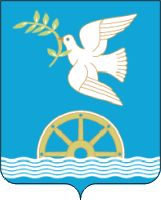 СОВЕТ СЕЛЬСКОГО ПОСЕЛЕНИЯВОЛКОВСКИЙ СЕЛЬСОВЕТМУНИЦИПАЛЬНОГО РАЙОНА БЛАГОВЕЩЕНСКИЙ РАЙОНРЕСПУБЛИКИ БАШКОРТОСТАН№ п/пРегистрационный номер уведомленияДата внесения записиФ.И.О., должность, контактный телефон лица, замещающего муниципальную должность, подавшего уведомление, краткое содержание уведомленияФ.И.О. лица, принявшего уведомление, росписьСведения о принятом решении123456